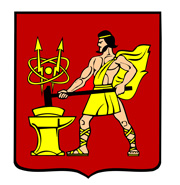 АДМИНИСТРАЦИЯ  ГОРОДСКОГО ОКРУГА ЭЛЕКТРОСТАЛЬМОСКОВСКОЙ   ОБЛАСТИРАСПОРЯЖЕНИЕ ____13.03.2024___ № ___76-р__________Об отмене проекта межевания территории городского округа Электросталь Московской области в границах: ул. Первомайская – северная граница территории жилого дома № 30 по ул. Первомайская – восточная граница жилого дома № 2 по ул. Маяковского – южная граница территории жилого дома № 28 по ул. ПервомайскаяВ соответствии со ст.48 Федерального закона от 06.10.2003 № 131-ФЗ «Об общих принципах организации местного самоуправления в Российской Федерации», в связи с окончанием реализации проекта, в целях рационального использования земельных ресурсов городского округа Электросталь:1.	Отменить проект межевания территории городского округа Электросталь Московской области в границах: ул. Первомайская – северная граница территории жилого дома № 30 по ул. Первомайская – восточная граница жилого дома № 2 по ул. Маяковского – южная граница территории жилого дома № 28 по ул. Первомайская, утвержденный распоряжением Администрации городского округа Электросталь Московской области 
от 19.02.2013 № 77-р.2. Опубликовать настоящее распоряжение на официальном сайте www.electrostal.ru городского округа Электросталь Московской области.Глава городского округа                                                                                        И.Ю. Волкова